Yüksekokulumuz Çocuk Gelişimi ve Gençlik Hizmetleri Programı Bölüm Başkanı Öğr. Gör. Özlem DEMİREL ve Öğr. Gör. Alper Yusuf KÖROĞLU ile Terapi ve Rehabilitasyon Programı Bölüm Başkanı Öğr. Gör. Safa A. ATAMAN ve Öğr. Gör. Bilal BAHCECİ’ nin katılımlarıyla, ilimizde görev yapan sınıf ve rehberlik öğretmenleri ile BİLSEM öğretmenlerine yönelik olarak, Karaman Bilim Sanat Merkezi Konferans salonunda  "Özel Yetenekli Öğrencilerin Eğitiminde Metod ve Teknikler ile Öğretmen Yaklaşımı" konulu panel 27.03.2019 tarihinde saat 19.00'da gerçekleştirilmiştir. Panelde Safa ATAMAN, üstün yetenekli çocuklara ülkemizde ve dünyadaki bakış açısından, Alper Yusuf KÖROĞLU, üstün yetenekli çocukların gelişimsel özelliklerinden, Özlem DEMİREL, üstün yetenekli çocukların neden farklılaştırılmış eğitim alması gerektiğinden ve Bilal BAHCECİ’ de  üstün yetenekli çocuklarda kullanılan eğitim modelleri ve sınıfta karşılaşılabilecek problemlerden bahsetmiştir.Öğretmenlerin programa yoğun ilgi gösterdiği gözlenmiştir.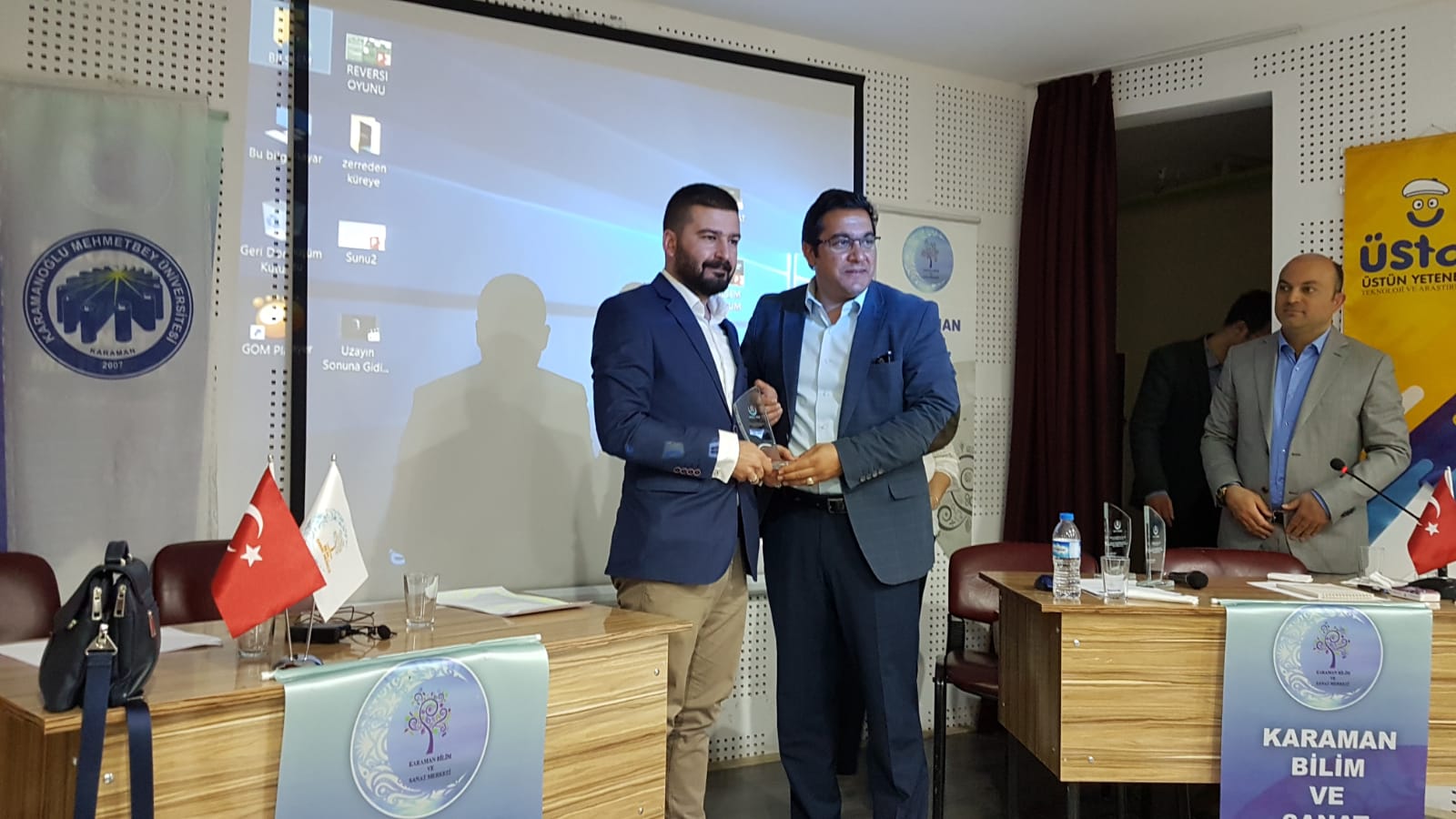 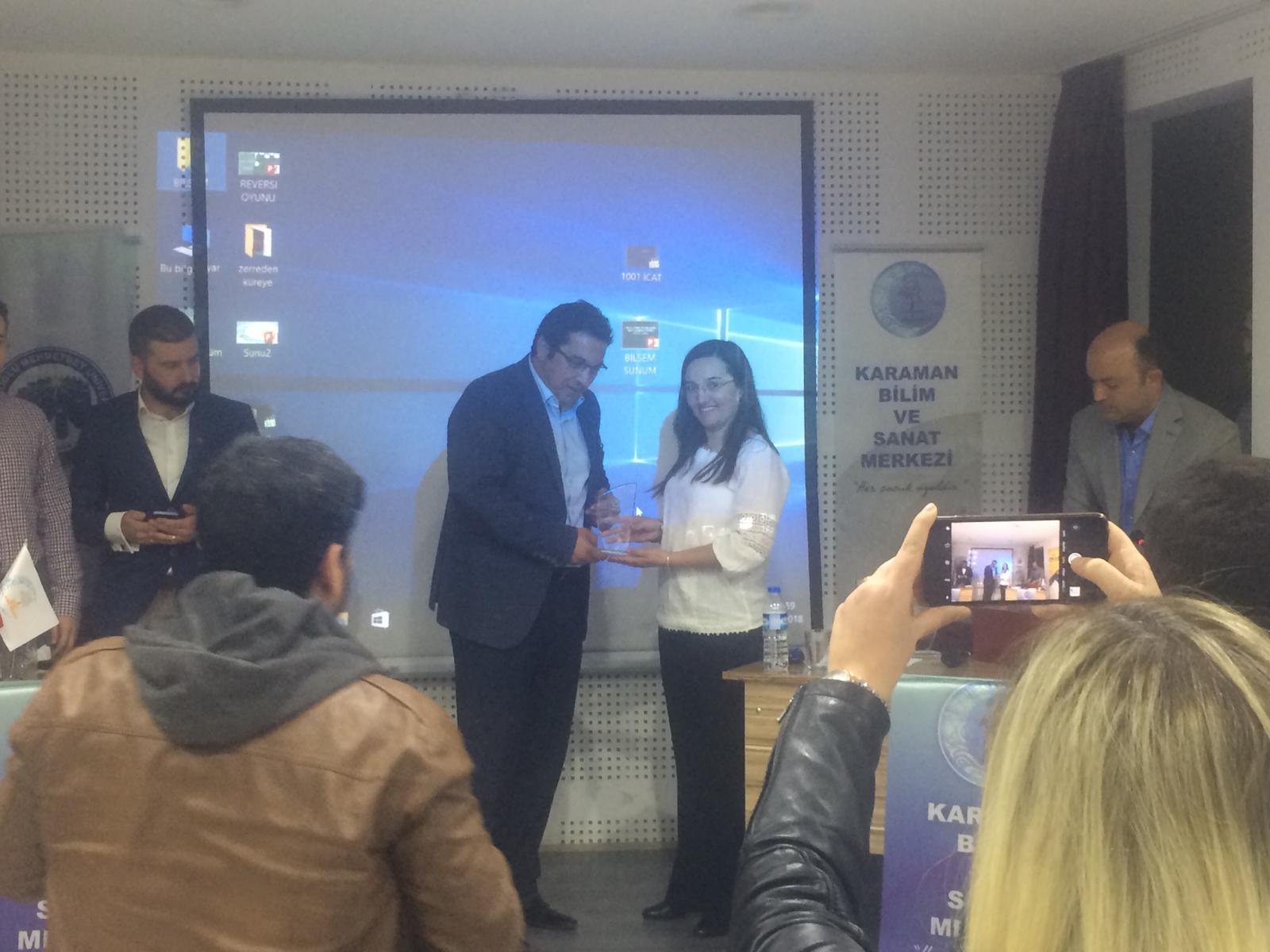 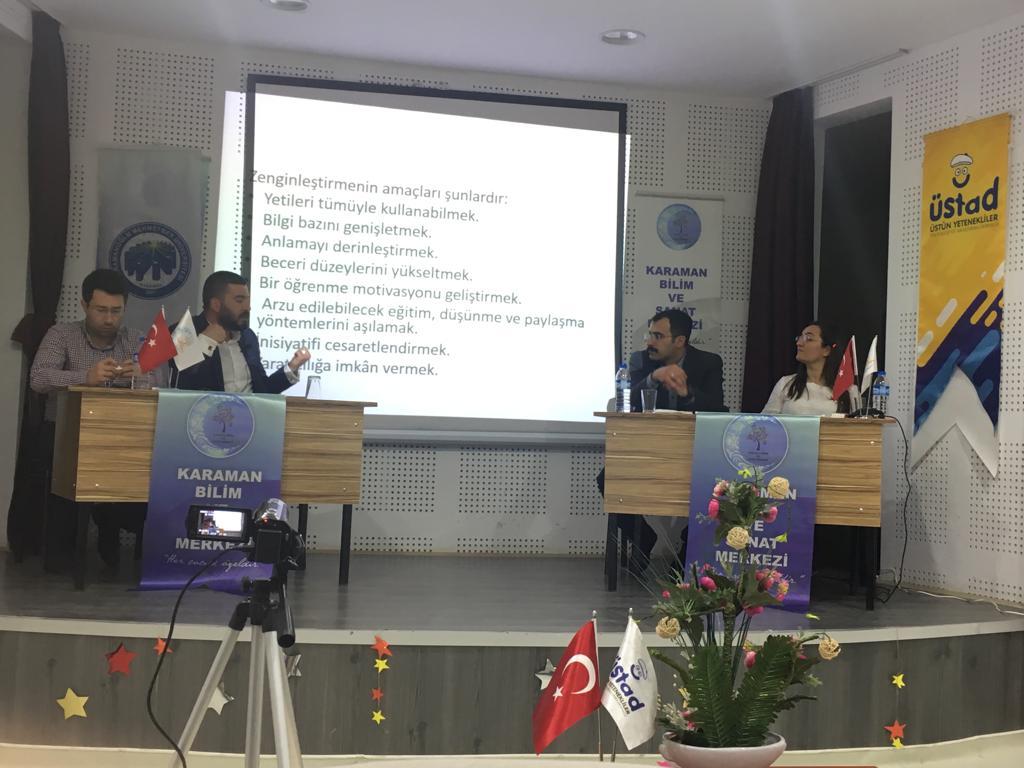 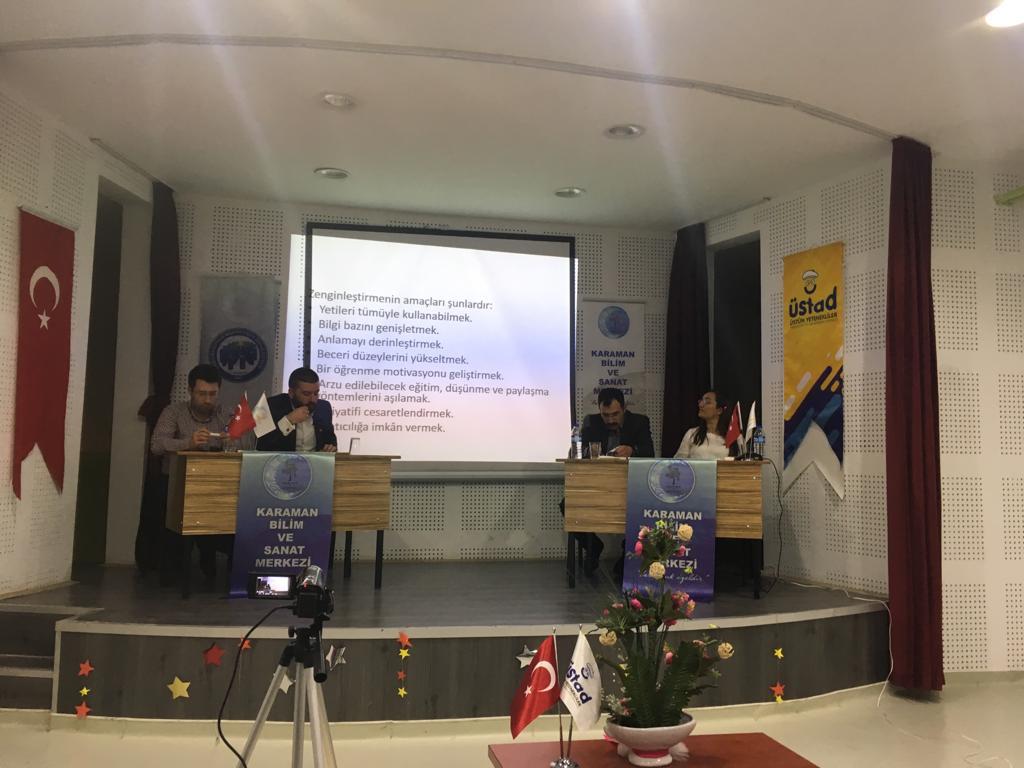 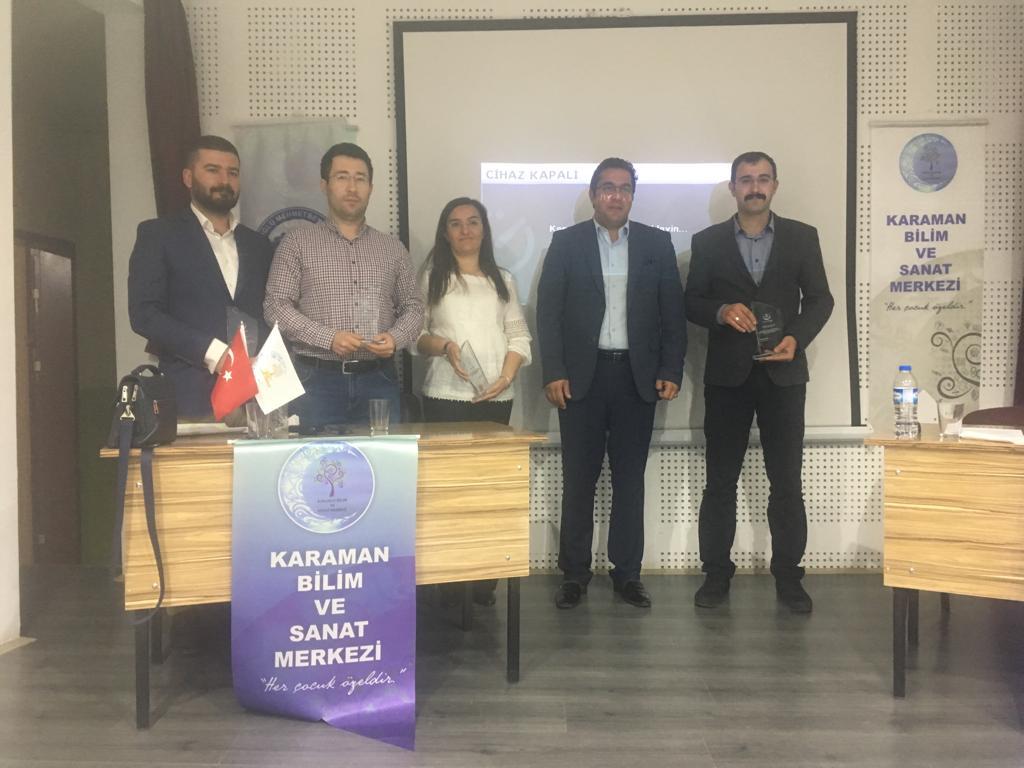 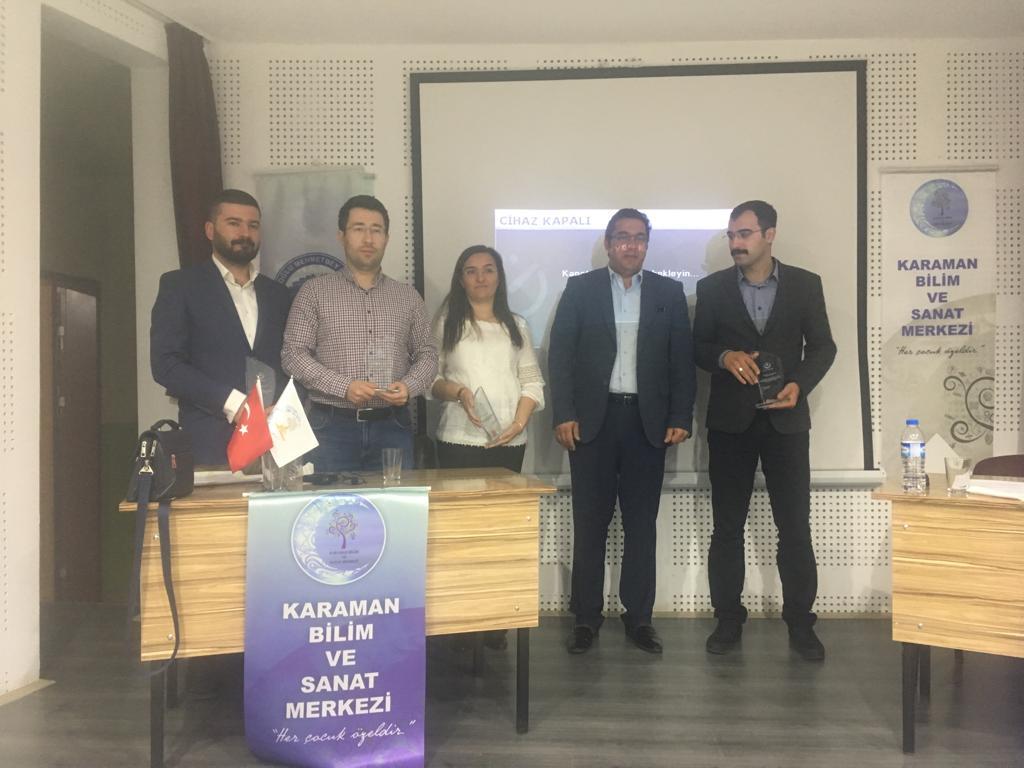 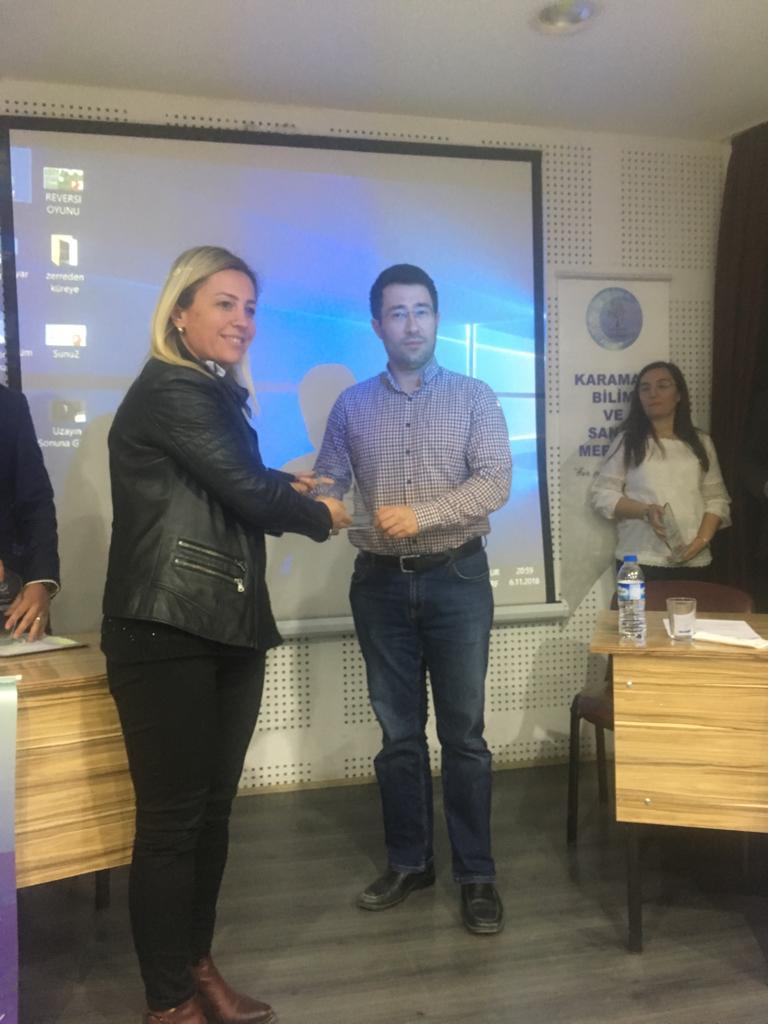 